診　療　申　込　書R３.12.１ 改定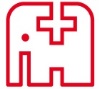 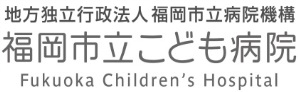 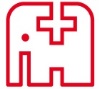 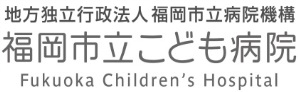 ○ 初めて受診される方のみ記入してください。○ 初めて受診される方のみ記入してください。○ 初めて受診される方のみ記入してください。○ 初めて受診される方のみ記入してください。○ 初めて受診される方のみ記入してください。○ 初めて受診される方のみ記入してください。○ 初めて受診される方のみ記入してください。○ 初めて受診される方のみ記入してください。○ 初めて受診される方のみ記入してください。○ 初めて受診される方のみ記入してください。令和　　　年　　　月　　　日令和　　　年　　　月　　　日令和　　　年　　　月　　　日令和　　　年　　　月　　　日令和　　　年　　　月　　　日フリガナ性　別性　別生年月日生年月日生年月日生年月日生年月日受診者の氏名姓姓姓姓名名名男・女男・女S ・ H ・ R S ・ H ・ R S ・ H ・ R 　年　　月　　日　年　　月　　日受診者の氏名姓姓姓姓名名名男・女男・女(西暦 　　　　　年)(西暦 　　　　　年)(西暦 　　　　　年)(西暦 　　　　　年)(西暦 　　　　　年) 被保険者名姓姓姓姓名名名受診者との続柄受診者との続柄住所〒         －〒         －〒         －〒         －〒         －〒         －〒         －〒         －〒         －〒         －〒         －〒         －〒         －〒         －連絡先続柄 　父・母・本人その他（　　　　　）続柄 　父・母・本人その他（　　　　　）続柄 　父・母・本人その他（　　　　　）続柄 　父・母・本人その他（　　　　　）携帯 ・ 自宅 ・ その他  (         )         -携帯 ・ 自宅 ・ その他  (         )         -携帯 ・ 自宅 ・ その他  (         )         -携帯 ・ 自宅 ・ その他  (         )         -携帯 ・ 自宅 ・ その他  (         )         -携帯 ・ 自宅 ・ その他  (         )         -携帯 ・ 自宅 ・ その他  (         )         -携帯 ・ 自宅 ・ その他  (         )         -携帯 ・ 自宅 ・ その他  (         )         -連絡先携帯 ・ 自宅 ・ その他  (         )         -携帯 ・ 自宅 ・ その他  (         )         -携帯 ・ 自宅 ・ その他  (         )         -携帯 ・ 自宅 ・ その他  (         )         -携帯 ・ 自宅 ・ その他  (         )         -携帯 ・ 自宅 ・ その他  (         )         -携帯 ・ 自宅 ・ その他  (         )         -携帯 ・ 自宅 ・ その他  (         )         -携帯 ・ 自宅 ・ その他  (         )         -連絡先続柄 　父・母・本人その他（　　　　　）　続柄 　父・母・本人その他（　　　　　）　続柄 　父・母・本人その他（　　　　　）　続柄 　父・母・本人その他（　　　　　）　(1) 携帯 ・ 自宅 ・ その他  (         )         -(1) 携帯 ・ 自宅 ・ その他  (         )         -(1) 携帯 ・ 自宅 ・ その他  (         )         -(1) 携帯 ・ 自宅 ・ その他  (         )         -(1) 携帯 ・ 自宅 ・ その他  (         )         -(1) 携帯 ・ 自宅 ・ その他  (         )         -(1) 携帯 ・ 自宅 ・ その他  (         )         -(1) 携帯 ・ 自宅 ・ その他  (         )         -(1) 携帯 ・ 自宅 ・ その他  (         )         -連絡先(2) 携帯 ・ 自宅 ・ その他  (         )         -(2) 携帯 ・ 自宅 ・ その他  (         )         -(2) 携帯 ・ 自宅 ・ その他  (         )         -(2) 携帯 ・ 自宅 ・ その他  (         )         -(2) 携帯 ・ 自宅 ・ その他  (         )         -(2) 携帯 ・ 自宅 ・ その他  (         )         -(2) 携帯 ・ 自宅 ・ その他  (         )         -(2) 携帯 ・ 自宅 ・ その他  (         )         -(2) 携帯 ・ 自宅 ・ その他  (         )         -勤務先【名称】　　　　　　　　　　　　　　　　　　　　　　　　　　　　　　続柄（　　　）【名称】　　　　　　　　　　　　　　　　　　　　　　　　　　　　　　続柄（　　　）【名称】　　　　　　　　　　　　　　　　　　　　　　　　　　　　　　続柄（　　　）【名称】　　　　　　　　　　　　　　　　　　　　　　　　　　　　　　続柄（　　　）【名称】　　　　　　　　　　　　　　　　　　　　　　　　　　　　　　続柄（　　　）【名称】　　　　　　　　　　　　　　　　　　　　　　　　　　　　　　続柄（　　　）【名称】　　　　　　　　　　　　　　　　　　　　　　　　　　　　　　続柄（　　　）【名称】　　　　　　　　　　　　　　　　　　　　　　　　　　　　　　続柄（　　　）【名称】　　　　　　　　　　　　　　　　　　　　　　　　　　　　　　続柄（　　　）【名称】　　　　　　　　　　　　　　　　　　　　　　　　　　　　　　続柄（　　　）【名称】　　　　　　　　　　　　　　　　　　　　　　　　　　　　　　続柄（　　　）【名称】　　　　　　　　　　　　　　　　　　　　　　　　　　　　　　続柄（　　　）【名称】　　　　　　　　　　　　　　　　　　　　　　　　　　　　　　続柄（　　　）【名称】　　　　　　　　　　　　　　　　　　　　　　　　　　　　　　続柄（　　　）勤務先TEL (　　　　　)　　　　－　　　　　　　　　　自営・会社・その他(　　　　　　)TEL (　　　　　)　　　　－　　　　　　　　　　自営・会社・その他(　　　　　　)TEL (　　　　　)　　　　－　　　　　　　　　　自営・会社・その他(　　　　　　)TEL (　　　　　)　　　　－　　　　　　　　　　自営・会社・その他(　　　　　　)TEL (　　　　　)　　　　－　　　　　　　　　　自営・会社・その他(　　　　　　)TEL (　　　　　)　　　　－　　　　　　　　　　自営・会社・その他(　　　　　　)TEL (　　　　　)　　　　－　　　　　　　　　　自営・会社・その他(　　　　　　)TEL (　　　　　)　　　　－　　　　　　　　　　自営・会社・その他(　　　　　　)TEL (　　　　　)　　　　－　　　　　　　　　　自営・会社・その他(　　　　　　)TEL (　　　　　)　　　　－　　　　　　　　　　自営・会社・その他(　　　　　　)TEL (　　　　　)　　　　－　　　　　　　　　　自営・会社・その他(　　　　　　)TEL (　　　　　)　　　　－　　　　　　　　　　自営・会社・その他(　　　　　　)TEL (　　　　　)　　　　－　　　　　　　　　　自営・会社・その他(　　　　　　)TEL (　　　　　)　　　　－　　　　　　　　　　自営・会社・その他(　　　　　　)希望される診療科受診を希望される診療科の□欄にチェックしてください。□ 整形・脊椎外科□ 整形・脊椎外科□ 小児外科□ 小児外科□ 小児外科□ 小児外科□ 形成外科□ 形成外科□ 形成外科□ 形成外科□ 皮膚科□ 皮膚科□ 皮膚科□ 泌尿器科希望される診療科受診を希望される診療科の□欄にチェックしてください。□ 脳神経外科□ 脳神経外科□ てんかんセンター□ てんかんセンター□ てんかんセンター□ てんかんセンター□ 眼科□ 眼科□ 眼科□ 眼科□ 耳鼻いんこう科□ 耳鼻いんこう科□ 耳鼻いんこう科□ 産科希望される診療科受診を希望される診療科の□欄にチェックしてください。□ アレルギー・呼吸器科□ アレルギー・呼吸器科□ 循環器科□ 循環器科□ 循環器科□ 循環器科□ 腎疾患科□ 腎疾患科□ 腎疾患科□ 腎疾患科□ 小児神経科□ 小児神経科□ 小児神経科□ 血液・免疫科希望される診療科受診を希望される診療科の□欄にチェックしてください。□ 内分泌・代謝科□ 内分泌・代謝科□ 新生児科□ 新生児科□ 新生児科□ 新生児科□ 川崎病センター□ 川崎病センター□ 川崎病センター□ 川崎病センター□ 総合診療科□ 総合診療科□ 総合診療科□ 小児感染症科希望される診療科受診を希望される診療科の□欄にチェックしてください。□ 小児歯科□ 小児歯科□ こころの診療科□ こころの診療科□ こころの診療科□ こころの診療科□ わからない□ わからない□ わからない□ わからない診療情報提供書（紹介状）の有無□欄にチェックしてください。診療情報提供書（紹介状）の有無□欄にチェックしてください。診療情報提供書（紹介状）の有無□欄にチェックしてください。診療情報提供書（紹介状）の有無□欄にチェックしてください。□ 文書による紹介□ 文書による紹介□ 文書による紹介□ 文書による紹介□ 文書による紹介□ 口頭による紹介□ 口頭による紹介□ 口頭による紹介□ 紹介無し (※)□ 紹介無し (※)□ 紹介無し (※)「診療情報提供書(紹介状)」をお持ちでない方へのお知らせ当院では、初診時にかかりつけの診療所・病院などの診療情報提供書(紹介状)をお持ちではない場合には、初診料に加えて5,500円（歯科は3,300円）を自費でご負担頂いております。また、再診料に加えて非紹介患者再診加算料2,750円（歯科は1,650円）をご負担頂くことがありますのでご了承ください。（令和2年４月1日より）是非とも初診の際には診療情報提供書(紹介状)をお持ち下さいますようお願い申し上げます。この制度は、厚生労働省の医療制度改革により、診療情報提供書(紹介状)をお持ちの方とのご負担の均衡を図るために実施されているもので、病床数200床以上の病院で実施されております。みなさまのご理解をお願いいたします。◆当院の院内感染防止等の対応について● 患者さん・来院者の方へ手指消毒、マスクの着用をお願いしております。● 入館時の健康チェックについて来院されたすべての方を対象に，出入口（正面玄関口及び駐車場口）において，体温測定等の健康チェック（感染徴候のある人がいたかを含む）を行っております。● 環境消毒については,手指の高頻度接触面と言われるドアノブ・ 手すり・椅子・スイッチ・タッチパネル・マウス・キーボードなどは定期的に70％アルコールか第4級アンモニウムを用いて清拭消毒し、特に小児が触れる可能性が高い場所は重点的に行っております。●　患者さんごとに手指消毒を行い、必要な場合は手袋やシールド等を付けて対応いたします。●　熱がある方は動線を分けて診察をしております。※上記対策に基づき、６歳未満の患者さんにつき、『乳幼児感染予防策加算（医科50点・歯科28点）』を算定致します。上記の内容をお読みいただけましたら、ご署名をお願いいたします。　　署名： 　　　　　　　　 　　「診療情報提供書(紹介状)」をお持ちでない方へのお知らせ当院では、初診時にかかりつけの診療所・病院などの診療情報提供書(紹介状)をお持ちではない場合には、初診料に加えて5,500円（歯科は3,300円）を自費でご負担頂いております。また、再診料に加えて非紹介患者再診加算料2,750円（歯科は1,650円）をご負担頂くことがありますのでご了承ください。（令和2年４月1日より）是非とも初診の際には診療情報提供書(紹介状)をお持ち下さいますようお願い申し上げます。この制度は、厚生労働省の医療制度改革により、診療情報提供書(紹介状)をお持ちの方とのご負担の均衡を図るために実施されているもので、病床数200床以上の病院で実施されております。みなさまのご理解をお願いいたします。◆当院の院内感染防止等の対応について● 患者さん・来院者の方へ手指消毒、マスクの着用をお願いしております。● 入館時の健康チェックについて来院されたすべての方を対象に，出入口（正面玄関口及び駐車場口）において，体温測定等の健康チェック（感染徴候のある人がいたかを含む）を行っております。● 環境消毒については,手指の高頻度接触面と言われるドアノブ・ 手すり・椅子・スイッチ・タッチパネル・マウス・キーボードなどは定期的に70％アルコールか第4級アンモニウムを用いて清拭消毒し、特に小児が触れる可能性が高い場所は重点的に行っております。●　患者さんごとに手指消毒を行い、必要な場合は手袋やシールド等を付けて対応いたします。●　熱がある方は動線を分けて診察をしております。※上記対策に基づき、６歳未満の患者さんにつき、『乳幼児感染予防策加算（医科50点・歯科28点）』を算定致します。上記の内容をお読みいただけましたら、ご署名をお願いいたします。　　署名： 　　　　　　　　 　　「診療情報提供書(紹介状)」をお持ちでない方へのお知らせ当院では、初診時にかかりつけの診療所・病院などの診療情報提供書(紹介状)をお持ちではない場合には、初診料に加えて5,500円（歯科は3,300円）を自費でご負担頂いております。また、再診料に加えて非紹介患者再診加算料2,750円（歯科は1,650円）をご負担頂くことがありますのでご了承ください。（令和2年４月1日より）是非とも初診の際には診療情報提供書(紹介状)をお持ち下さいますようお願い申し上げます。この制度は、厚生労働省の医療制度改革により、診療情報提供書(紹介状)をお持ちの方とのご負担の均衡を図るために実施されているもので、病床数200床以上の病院で実施されております。みなさまのご理解をお願いいたします。◆当院の院内感染防止等の対応について● 患者さん・来院者の方へ手指消毒、マスクの着用をお願いしております。● 入館時の健康チェックについて来院されたすべての方を対象に，出入口（正面玄関口及び駐車場口）において，体温測定等の健康チェック（感染徴候のある人がいたかを含む）を行っております。● 環境消毒については,手指の高頻度接触面と言われるドアノブ・ 手すり・椅子・スイッチ・タッチパネル・マウス・キーボードなどは定期的に70％アルコールか第4級アンモニウムを用いて清拭消毒し、特に小児が触れる可能性が高い場所は重点的に行っております。●　患者さんごとに手指消毒を行い、必要な場合は手袋やシールド等を付けて対応いたします。●　熱がある方は動線を分けて診察をしております。※上記対策に基づき、６歳未満の患者さんにつき、『乳幼児感染予防策加算（医科50点・歯科28点）』を算定致します。上記の内容をお読みいただけましたら、ご署名をお願いいたします。　　署名： 　　　　　　　　 　　「診療情報提供書(紹介状)」をお持ちでない方へのお知らせ当院では、初診時にかかりつけの診療所・病院などの診療情報提供書(紹介状)をお持ちではない場合には、初診料に加えて5,500円（歯科は3,300円）を自費でご負担頂いております。また、再診料に加えて非紹介患者再診加算料2,750円（歯科は1,650円）をご負担頂くことがありますのでご了承ください。（令和2年４月1日より）是非とも初診の際には診療情報提供書(紹介状)をお持ち下さいますようお願い申し上げます。この制度は、厚生労働省の医療制度改革により、診療情報提供書(紹介状)をお持ちの方とのご負担の均衡を図るために実施されているもので、病床数200床以上の病院で実施されております。みなさまのご理解をお願いいたします。◆当院の院内感染防止等の対応について● 患者さん・来院者の方へ手指消毒、マスクの着用をお願いしております。● 入館時の健康チェックについて来院されたすべての方を対象に，出入口（正面玄関口及び駐車場口）において，体温測定等の健康チェック（感染徴候のある人がいたかを含む）を行っております。● 環境消毒については,手指の高頻度接触面と言われるドアノブ・ 手すり・椅子・スイッチ・タッチパネル・マウス・キーボードなどは定期的に70％アルコールか第4級アンモニウムを用いて清拭消毒し、特に小児が触れる可能性が高い場所は重点的に行っております。●　患者さんごとに手指消毒を行い、必要な場合は手袋やシールド等を付けて対応いたします。●　熱がある方は動線を分けて診察をしております。※上記対策に基づき、６歳未満の患者さんにつき、『乳幼児感染予防策加算（医科50点・歯科28点）』を算定致します。上記の内容をお読みいただけましたら、ご署名をお願いいたします。　　署名： 　　　　　　　　 　　「診療情報提供書(紹介状)」をお持ちでない方へのお知らせ当院では、初診時にかかりつけの診療所・病院などの診療情報提供書(紹介状)をお持ちではない場合には、初診料に加えて5,500円（歯科は3,300円）を自費でご負担頂いております。また、再診料に加えて非紹介患者再診加算料2,750円（歯科は1,650円）をご負担頂くことがありますのでご了承ください。（令和2年４月1日より）是非とも初診の際には診療情報提供書(紹介状)をお持ち下さいますようお願い申し上げます。この制度は、厚生労働省の医療制度改革により、診療情報提供書(紹介状)をお持ちの方とのご負担の均衡を図るために実施されているもので、病床数200床以上の病院で実施されております。みなさまのご理解をお願いいたします。◆当院の院内感染防止等の対応について● 患者さん・来院者の方へ手指消毒、マスクの着用をお願いしております。● 入館時の健康チェックについて来院されたすべての方を対象に，出入口（正面玄関口及び駐車場口）において，体温測定等の健康チェック（感染徴候のある人がいたかを含む）を行っております。● 環境消毒については,手指の高頻度接触面と言われるドアノブ・ 手すり・椅子・スイッチ・タッチパネル・マウス・キーボードなどは定期的に70％アルコールか第4級アンモニウムを用いて清拭消毒し、特に小児が触れる可能性が高い場所は重点的に行っております。●　患者さんごとに手指消毒を行い、必要な場合は手袋やシールド等を付けて対応いたします。●　熱がある方は動線を分けて診察をしております。※上記対策に基づき、６歳未満の患者さんにつき、『乳幼児感染予防策加算（医科50点・歯科28点）』を算定致します。上記の内容をお読みいただけましたら、ご署名をお願いいたします。　　署名： 　　　　　　　　 　　「診療情報提供書(紹介状)」をお持ちでない方へのお知らせ当院では、初診時にかかりつけの診療所・病院などの診療情報提供書(紹介状)をお持ちではない場合には、初診料に加えて5,500円（歯科は3,300円）を自費でご負担頂いております。また、再診料に加えて非紹介患者再診加算料2,750円（歯科は1,650円）をご負担頂くことがありますのでご了承ください。（令和2年４月1日より）是非とも初診の際には診療情報提供書(紹介状)をお持ち下さいますようお願い申し上げます。この制度は、厚生労働省の医療制度改革により、診療情報提供書(紹介状)をお持ちの方とのご負担の均衡を図るために実施されているもので、病床数200床以上の病院で実施されております。みなさまのご理解をお願いいたします。◆当院の院内感染防止等の対応について● 患者さん・来院者の方へ手指消毒、マスクの着用をお願いしております。● 入館時の健康チェックについて来院されたすべての方を対象に，出入口（正面玄関口及び駐車場口）において，体温測定等の健康チェック（感染徴候のある人がいたかを含む）を行っております。● 環境消毒については,手指の高頻度接触面と言われるドアノブ・ 手すり・椅子・スイッチ・タッチパネル・マウス・キーボードなどは定期的に70％アルコールか第4級アンモニウムを用いて清拭消毒し、特に小児が触れる可能性が高い場所は重点的に行っております。●　患者さんごとに手指消毒を行い、必要な場合は手袋やシールド等を付けて対応いたします。●　熱がある方は動線を分けて診察をしております。※上記対策に基づき、６歳未満の患者さんにつき、『乳幼児感染予防策加算（医科50点・歯科28点）』を算定致します。上記の内容をお読みいただけましたら、ご署名をお願いいたします。　　署名： 　　　　　　　　 　　「診療情報提供書(紹介状)」をお持ちでない方へのお知らせ当院では、初診時にかかりつけの診療所・病院などの診療情報提供書(紹介状)をお持ちではない場合には、初診料に加えて5,500円（歯科は3,300円）を自費でご負担頂いております。また、再診料に加えて非紹介患者再診加算料2,750円（歯科は1,650円）をご負担頂くことがありますのでご了承ください。（令和2年４月1日より）是非とも初診の際には診療情報提供書(紹介状)をお持ち下さいますようお願い申し上げます。この制度は、厚生労働省の医療制度改革により、診療情報提供書(紹介状)をお持ちの方とのご負担の均衡を図るために実施されているもので、病床数200床以上の病院で実施されております。みなさまのご理解をお願いいたします。◆当院の院内感染防止等の対応について● 患者さん・来院者の方へ手指消毒、マスクの着用をお願いしております。● 入館時の健康チェックについて来院されたすべての方を対象に，出入口（正面玄関口及び駐車場口）において，体温測定等の健康チェック（感染徴候のある人がいたかを含む）を行っております。● 環境消毒については,手指の高頻度接触面と言われるドアノブ・ 手すり・椅子・スイッチ・タッチパネル・マウス・キーボードなどは定期的に70％アルコールか第4級アンモニウムを用いて清拭消毒し、特に小児が触れる可能性が高い場所は重点的に行っております。●　患者さんごとに手指消毒を行い、必要な場合は手袋やシールド等を付けて対応いたします。●　熱がある方は動線を分けて診察をしております。※上記対策に基づき、６歳未満の患者さんにつき、『乳幼児感染予防策加算（医科50点・歯科28点）』を算定致します。上記の内容をお読みいただけましたら、ご署名をお願いいたします。　　署名： 　　　　　　　　 　　「診療情報提供書(紹介状)」をお持ちでない方へのお知らせ当院では、初診時にかかりつけの診療所・病院などの診療情報提供書(紹介状)をお持ちではない場合には、初診料に加えて5,500円（歯科は3,300円）を自費でご負担頂いております。また、再診料に加えて非紹介患者再診加算料2,750円（歯科は1,650円）をご負担頂くことがありますのでご了承ください。（令和2年４月1日より）是非とも初診の際には診療情報提供書(紹介状)をお持ち下さいますようお願い申し上げます。この制度は、厚生労働省の医療制度改革により、診療情報提供書(紹介状)をお持ちの方とのご負担の均衡を図るために実施されているもので、病床数200床以上の病院で実施されております。みなさまのご理解をお願いいたします。◆当院の院内感染防止等の対応について● 患者さん・来院者の方へ手指消毒、マスクの着用をお願いしております。● 入館時の健康チェックについて来院されたすべての方を対象に，出入口（正面玄関口及び駐車場口）において，体温測定等の健康チェック（感染徴候のある人がいたかを含む）を行っております。● 環境消毒については,手指の高頻度接触面と言われるドアノブ・ 手すり・椅子・スイッチ・タッチパネル・マウス・キーボードなどは定期的に70％アルコールか第4級アンモニウムを用いて清拭消毒し、特に小児が触れる可能性が高い場所は重点的に行っております。●　患者さんごとに手指消毒を行い、必要な場合は手袋やシールド等を付けて対応いたします。●　熱がある方は動線を分けて診察をしております。※上記対策に基づき、６歳未満の患者さんにつき、『乳幼児感染予防策加算（医科50点・歯科28点）』を算定致します。上記の内容をお読みいただけましたら、ご署名をお願いいたします。　　署名： 　　　　　　　　 　　「診療情報提供書(紹介状)」をお持ちでない方へのお知らせ当院では、初診時にかかりつけの診療所・病院などの診療情報提供書(紹介状)をお持ちではない場合には、初診料に加えて5,500円（歯科は3,300円）を自費でご負担頂いております。また、再診料に加えて非紹介患者再診加算料2,750円（歯科は1,650円）をご負担頂くことがありますのでご了承ください。（令和2年４月1日より）是非とも初診の際には診療情報提供書(紹介状)をお持ち下さいますようお願い申し上げます。この制度は、厚生労働省の医療制度改革により、診療情報提供書(紹介状)をお持ちの方とのご負担の均衡を図るために実施されているもので、病床数200床以上の病院で実施されております。みなさまのご理解をお願いいたします。◆当院の院内感染防止等の対応について● 患者さん・来院者の方へ手指消毒、マスクの着用をお願いしております。● 入館時の健康チェックについて来院されたすべての方を対象に，出入口（正面玄関口及び駐車場口）において，体温測定等の健康チェック（感染徴候のある人がいたかを含む）を行っております。● 環境消毒については,手指の高頻度接触面と言われるドアノブ・ 手すり・椅子・スイッチ・タッチパネル・マウス・キーボードなどは定期的に70％アルコールか第4級アンモニウムを用いて清拭消毒し、特に小児が触れる可能性が高い場所は重点的に行っております。●　患者さんごとに手指消毒を行い、必要な場合は手袋やシールド等を付けて対応いたします。●　熱がある方は動線を分けて診察をしております。※上記対策に基づき、６歳未満の患者さんにつき、『乳幼児感染予防策加算（医科50点・歯科28点）』を算定致します。上記の内容をお読みいただけましたら、ご署名をお願いいたします。　　署名： 　　　　　　　　 　　「診療情報提供書(紹介状)」をお持ちでない方へのお知らせ当院では、初診時にかかりつけの診療所・病院などの診療情報提供書(紹介状)をお持ちではない場合には、初診料に加えて5,500円（歯科は3,300円）を自費でご負担頂いております。また、再診料に加えて非紹介患者再診加算料2,750円（歯科は1,650円）をご負担頂くことがありますのでご了承ください。（令和2年４月1日より）是非とも初診の際には診療情報提供書(紹介状)をお持ち下さいますようお願い申し上げます。この制度は、厚生労働省の医療制度改革により、診療情報提供書(紹介状)をお持ちの方とのご負担の均衡を図るために実施されているもので、病床数200床以上の病院で実施されております。みなさまのご理解をお願いいたします。◆当院の院内感染防止等の対応について● 患者さん・来院者の方へ手指消毒、マスクの着用をお願いしております。● 入館時の健康チェックについて来院されたすべての方を対象に，出入口（正面玄関口及び駐車場口）において，体温測定等の健康チェック（感染徴候のある人がいたかを含む）を行っております。● 環境消毒については,手指の高頻度接触面と言われるドアノブ・ 手すり・椅子・スイッチ・タッチパネル・マウス・キーボードなどは定期的に70％アルコールか第4級アンモニウムを用いて清拭消毒し、特に小児が触れる可能性が高い場所は重点的に行っております。●　患者さんごとに手指消毒を行い、必要な場合は手袋やシールド等を付けて対応いたします。●　熱がある方は動線を分けて診察をしております。※上記対策に基づき、６歳未満の患者さんにつき、『乳幼児感染予防策加算（医科50点・歯科28点）』を算定致します。上記の内容をお読みいただけましたら、ご署名をお願いいたします。　　署名： 　　　　　　　　 　　「診療情報提供書(紹介状)」をお持ちでない方へのお知らせ当院では、初診時にかかりつけの診療所・病院などの診療情報提供書(紹介状)をお持ちではない場合には、初診料に加えて5,500円（歯科は3,300円）を自費でご負担頂いております。また、再診料に加えて非紹介患者再診加算料2,750円（歯科は1,650円）をご負担頂くことがありますのでご了承ください。（令和2年４月1日より）是非とも初診の際には診療情報提供書(紹介状)をお持ち下さいますようお願い申し上げます。この制度は、厚生労働省の医療制度改革により、診療情報提供書(紹介状)をお持ちの方とのご負担の均衡を図るために実施されているもので、病床数200床以上の病院で実施されております。みなさまのご理解をお願いいたします。◆当院の院内感染防止等の対応について● 患者さん・来院者の方へ手指消毒、マスクの着用をお願いしております。● 入館時の健康チェックについて来院されたすべての方を対象に，出入口（正面玄関口及び駐車場口）において，体温測定等の健康チェック（感染徴候のある人がいたかを含む）を行っております。● 環境消毒については,手指の高頻度接触面と言われるドアノブ・ 手すり・椅子・スイッチ・タッチパネル・マウス・キーボードなどは定期的に70％アルコールか第4級アンモニウムを用いて清拭消毒し、特に小児が触れる可能性が高い場所は重点的に行っております。●　患者さんごとに手指消毒を行い、必要な場合は手袋やシールド等を付けて対応いたします。●　熱がある方は動線を分けて診察をしております。※上記対策に基づき、６歳未満の患者さんにつき、『乳幼児感染予防策加算（医科50点・歯科28点）』を算定致します。上記の内容をお読みいただけましたら、ご署名をお願いいたします。　　署名： 　　　　　　　　 　　「診療情報提供書(紹介状)」をお持ちでない方へのお知らせ当院では、初診時にかかりつけの診療所・病院などの診療情報提供書(紹介状)をお持ちではない場合には、初診料に加えて5,500円（歯科は3,300円）を自費でご負担頂いております。また、再診料に加えて非紹介患者再診加算料2,750円（歯科は1,650円）をご負担頂くことがありますのでご了承ください。（令和2年４月1日より）是非とも初診の際には診療情報提供書(紹介状)をお持ち下さいますようお願い申し上げます。この制度は、厚生労働省の医療制度改革により、診療情報提供書(紹介状)をお持ちの方とのご負担の均衡を図るために実施されているもので、病床数200床以上の病院で実施されております。みなさまのご理解をお願いいたします。◆当院の院内感染防止等の対応について● 患者さん・来院者の方へ手指消毒、マスクの着用をお願いしております。● 入館時の健康チェックについて来院されたすべての方を対象に，出入口（正面玄関口及び駐車場口）において，体温測定等の健康チェック（感染徴候のある人がいたかを含む）を行っております。● 環境消毒については,手指の高頻度接触面と言われるドアノブ・ 手すり・椅子・スイッチ・タッチパネル・マウス・キーボードなどは定期的に70％アルコールか第4級アンモニウムを用いて清拭消毒し、特に小児が触れる可能性が高い場所は重点的に行っております。●　患者さんごとに手指消毒を行い、必要な場合は手袋やシールド等を付けて対応いたします。●　熱がある方は動線を分けて診察をしております。※上記対策に基づき、６歳未満の患者さんにつき、『乳幼児感染予防策加算（医科50点・歯科28点）』を算定致します。上記の内容をお読みいただけましたら、ご署名をお願いいたします。　　署名： 　　　　　　　　 　　「診療情報提供書(紹介状)」をお持ちでない方へのお知らせ当院では、初診時にかかりつけの診療所・病院などの診療情報提供書(紹介状)をお持ちではない場合には、初診料に加えて5,500円（歯科は3,300円）を自費でご負担頂いております。また、再診料に加えて非紹介患者再診加算料2,750円（歯科は1,650円）をご負担頂くことがありますのでご了承ください。（令和2年４月1日より）是非とも初診の際には診療情報提供書(紹介状)をお持ち下さいますようお願い申し上げます。この制度は、厚生労働省の医療制度改革により、診療情報提供書(紹介状)をお持ちの方とのご負担の均衡を図るために実施されているもので、病床数200床以上の病院で実施されております。みなさまのご理解をお願いいたします。◆当院の院内感染防止等の対応について● 患者さん・来院者の方へ手指消毒、マスクの着用をお願いしております。● 入館時の健康チェックについて来院されたすべての方を対象に，出入口（正面玄関口及び駐車場口）において，体温測定等の健康チェック（感染徴候のある人がいたかを含む）を行っております。● 環境消毒については,手指の高頻度接触面と言われるドアノブ・ 手すり・椅子・スイッチ・タッチパネル・マウス・キーボードなどは定期的に70％アルコールか第4級アンモニウムを用いて清拭消毒し、特に小児が触れる可能性が高い場所は重点的に行っております。●　患者さんごとに手指消毒を行い、必要な場合は手袋やシールド等を付けて対応いたします。●　熱がある方は動線を分けて診察をしております。※上記対策に基づき、６歳未満の患者さんにつき、『乳幼児感染予防策加算（医科50点・歯科28点）』を算定致します。上記の内容をお読みいただけましたら、ご署名をお願いいたします。　　署名： 　　　　　　　　 　　「診療情報提供書(紹介状)」をお持ちでない方へのお知らせ当院では、初診時にかかりつけの診療所・病院などの診療情報提供書(紹介状)をお持ちではない場合には、初診料に加えて5,500円（歯科は3,300円）を自費でご負担頂いております。また、再診料に加えて非紹介患者再診加算料2,750円（歯科は1,650円）をご負担頂くことがありますのでご了承ください。（令和2年４月1日より）是非とも初診の際には診療情報提供書(紹介状)をお持ち下さいますようお願い申し上げます。この制度は、厚生労働省の医療制度改革により、診療情報提供書(紹介状)をお持ちの方とのご負担の均衡を図るために実施されているもので、病床数200床以上の病院で実施されております。みなさまのご理解をお願いいたします。◆当院の院内感染防止等の対応について● 患者さん・来院者の方へ手指消毒、マスクの着用をお願いしております。● 入館時の健康チェックについて来院されたすべての方を対象に，出入口（正面玄関口及び駐車場口）において，体温測定等の健康チェック（感染徴候のある人がいたかを含む）を行っております。● 環境消毒については,手指の高頻度接触面と言われるドアノブ・ 手すり・椅子・スイッチ・タッチパネル・マウス・キーボードなどは定期的に70％アルコールか第4級アンモニウムを用いて清拭消毒し、特に小児が触れる可能性が高い場所は重点的に行っております。●　患者さんごとに手指消毒を行い、必要な場合は手袋やシールド等を付けて対応いたします。●　熱がある方は動線を分けて診察をしております。※上記対策に基づき、６歳未満の患者さんにつき、『乳幼児感染予防策加算（医科50点・歯科28点）』を算定致します。上記の内容をお読みいただけましたら、ご署名をお願いいたします。　　署名： 　　　　　　　　 　　「診療情報提供書(紹介状)」をお持ちでない方へのお知らせ当院では、初診時にかかりつけの診療所・病院などの診療情報提供書(紹介状)をお持ちではない場合には、初診料に加えて5,500円（歯科は3,300円）を自費でご負担頂いております。また、再診料に加えて非紹介患者再診加算料2,750円（歯科は1,650円）をご負担頂くことがありますのでご了承ください。（令和2年４月1日より）是非とも初診の際には診療情報提供書(紹介状)をお持ち下さいますようお願い申し上げます。この制度は、厚生労働省の医療制度改革により、診療情報提供書(紹介状)をお持ちの方とのご負担の均衡を図るために実施されているもので、病床数200床以上の病院で実施されております。みなさまのご理解をお願いいたします。◆当院の院内感染防止等の対応について● 患者さん・来院者の方へ手指消毒、マスクの着用をお願いしております。● 入館時の健康チェックについて来院されたすべての方を対象に，出入口（正面玄関口及び駐車場口）において，体温測定等の健康チェック（感染徴候のある人がいたかを含む）を行っております。● 環境消毒については,手指の高頻度接触面と言われるドアノブ・ 手すり・椅子・スイッチ・タッチパネル・マウス・キーボードなどは定期的に70％アルコールか第4級アンモニウムを用いて清拭消毒し、特に小児が触れる可能性が高い場所は重点的に行っております。●　患者さんごとに手指消毒を行い、必要な場合は手袋やシールド等を付けて対応いたします。●　熱がある方は動線を分けて診察をしております。※上記対策に基づき、６歳未満の患者さんにつき、『乳幼児感染予防策加算（医科50点・歯科28点）』を算定致します。上記の内容をお読みいただけましたら、ご署名をお願いいたします。　　署名： 　　　　　　　　 　　